Du coin permanent aux ateliers sur l’airLe coin airLes ateliers sur l’air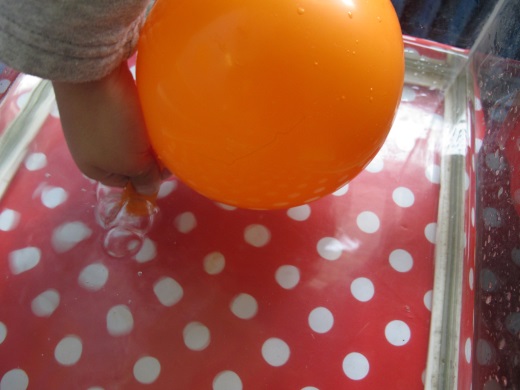 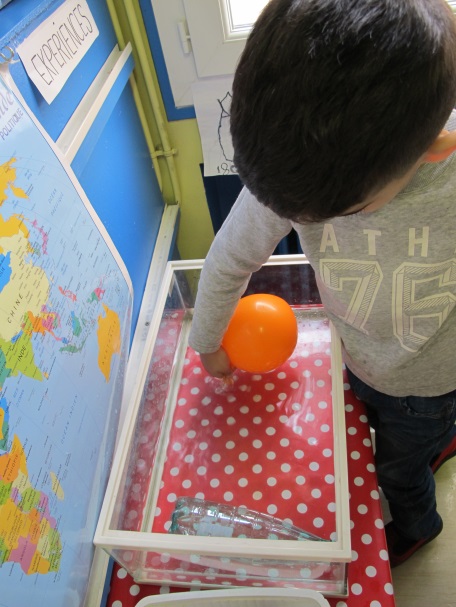 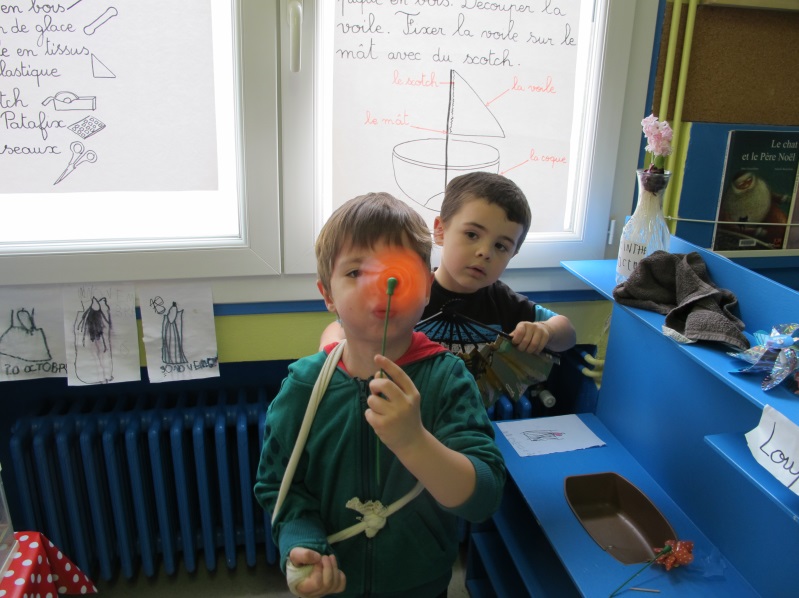 Objectifsdécouvrir, observer, manipuler le matériel mis à dispositionéprouver quelques expériences sur l’airse constituer un vécu communcoopérer, confronter ses idéesObjectifsdécouvrir, observer, manipuler le matériel mis à dispositionéprouver quelques expériences sur l’airse constituer un vécu communcoopérer, confronter ses idéesObjectifsdécouvrir, observer, manipuler le matériel mis à dispositionéprouver quelques expériences sur l’airse constituer un vécu communcoopérer, confronter ses idéesOrganisationMatériel en manipulation libre dans la classe :Ballons à gonfler – pompe à vélo et chambre à air – langue de belle mère – tube et balle de cotillon – plastique à bulles – pompe à ballon – éventail – sac en plastiqueOrganisationMatériel en manipulation libre dans la classe :Ballons à gonfler – pompe à vélo et chambre à air – langue de belle mère – tube et balle de cotillon – plastique à bulles – pompe à ballon – éventail – sac en plastiqueOrganisationMatériel en manipulation libre dans la classe :Ballons à gonfler – pompe à vélo et chambre à air – langue de belle mère – tube et balle de cotillon – plastique à bulles – pompe à ballon – éventail – sac en plastiqueLe coin SciencesEn début de séquence le matériel rassemblé est laissé en accès libre aux enfants lors de l’accueil du matin, à la fin des ateliers.Après avoir laissé les enfants manipuler le matériel au coin air pendant trois semaines, voilà les observations que les enfants ont faites et qui ont été consignées au fur et à mesure des découvertes sur une grande affiche sous forme de dictée à l’adulte.Le coin SciencesEn début de séquence le matériel rassemblé est laissé en accès libre aux enfants lors de l’accueil du matin, à la fin des ateliers.Après avoir laissé les enfants manipuler le matériel au coin air pendant trois semaines, voilà les observations que les enfants ont faites et qui ont été consignées au fur et à mesure des découvertes sur une grande affiche sous forme de dictée à l’adulte.Le coin SciencesEn début de séquence le matériel rassemblé est laissé en accès libre aux enfants lors de l’accueil du matin, à la fin des ateliers.Après avoir laissé les enfants manipuler le matériel au coin air pendant trois semaines, voilà les observations que les enfants ont faites et qui ont été consignées au fur et à mesure des découvertes sur une grande affiche sous forme de dictée à l’adulte.Ces observations sont relues régulièrement :Ces observations sont relues régulièrement :Ces observations sont relues régulièrement :La présence de l’airOn ne voit pas l’air mais on le sent et on l’entend quand il sort de la chambre à air.On peut faire du vent en faisant bouger l’air qui est dans la pièce avec un éventail.Avec un petit trou le ballon se dégonfle doucement, avec un gros trou, le ballon se dégonfle à toute vitesse.Comment emprisonner l’air ?L’air peut être prisonnier : dans les pompes, dans les plastiques à bulles.On peut emprisonner l’air dans un ballon avec la pompe ou en soufflant avec la bouche : l’air sort de la bouche et va dans le ballon.Avec la pompe à vélo, on met de l’air dans la chambre à air. Si on fait un petit trou, l’air s’en va.Le ballon est très gros parce qu’il y a beaucoup d’air dedans. Quand le ballon est gonflé, on le lâche et l’air sort.La force de l’airOn souffle, l’air s’étale et le serpentin se déroule.L’air passe dans le tube et il fait bouger la boule.On ne voit pas l’air mais on voit ce qu’il fait : bouger les arbres quand il y a des bourrasques, de la tempête.Quand l’air sort du ballon,  le ballon bouge et se dégonfleObjectifsPrendre conscience de la présence de l’air Mettre en mouvement des objets grâce à l’airObjectifsPrendre conscience de la présence de l’air Mettre en mouvement des objets grâce à l’airObjectifsPrendre conscience de la présence de l’air Mettre en mouvement des objets grâce à l’airObjectifsPrendre conscience de la présence de l’air Mettre en mouvement des objets grâce à l’airObjectifsPrendre conscience de la présence de l’air Mettre en mouvement des objets grâce à l’airA la suite de ces observations, les enfants participent à des ateliers centrés sur l’air pendant une semaine pour retrouver ce qu’ils avaient observé ,  faire de nouvelles découvertes ou réinvestir ce qu’ils avaient trouvé.A la suite de ces observations, les enfants participent à des ateliers centrés sur l’air pendant une semaine pour retrouver ce qu’ils avaient observé ,  faire de nouvelles découvertes ou réinvestir ce qu’ils avaient trouvé.A la suite de ces observations, les enfants participent à des ateliers centrés sur l’air pendant une semaine pour retrouver ce qu’ils avaient observé ,  faire de nouvelles découvertes ou réinvestir ce qu’ils avaient trouvé.A la suite de ces observations, les enfants participent à des ateliers centrés sur l’air pendant une semaine pour retrouver ce qu’ils avaient observé ,  faire de nouvelles découvertes ou réinvestir ce qu’ils avaient trouvé.A la suite de ces observations, les enfants participent à des ateliers centrés sur l’air pendant une semaine pour retrouver ce qu’ils avaient observé ,  faire de nouvelles découvertes ou réinvestir ce qu’ils avaient trouvé.Atelier 1Atelier 2Atelier 3Atelier 4Atelier 5Objectifs : Utiliser la force de l’air et la présence de l’air que l’on agite pour faire du ventObjectif : Découvrir que l’on peutaspirer l’air, restituer une série d’actionObjectifs : Retrouver la force de l’air Découvrir un nouveau matériel pour s’exprimer  Découvrir les effets produitsObjectif : Découvrir que l’air est visible dans l’eau.Objectif : Retrouver la force de l’airMatérielDes plumes – des boules de cotillon – des tubes en carton – des morceaux de carton rigide – une poire à oreilles -  des paillesMatérielDes pailles – des petits morceaux de papierMatérielDes pailles – de l’encreMatérielDes pailles – des seringues – des aquariums avec de l’eauMatérielPaille – cône en carton – scotchConsigne : Faire bouger les plumes, les boules de cotillon avec les morceaux de carton, les tubes et la poireConsigne : Attraper les papiers avec la paille et les transférer dans un autre bocalConsigne :Faire bouger l’encre avec la paille jusqu’à ce que l’encre ne bouge plusConsigne : Se servir des pailles et des seringues dans l’eau et observer ce qu’il se passe.Consigne : Fabriquer « un souffle boule » avec une fiche et l’aide d’un adulteStructuration On peut faire avancer certains objets en soufflant de l’air avec la bouche ou en agitant un carton pour faire bouger l’air.Structuration On peut déplacer des petits  objets en aspirant l’air avec bouche.Structuration On a réussi à faire de beaux dessins en soufflant dans la paille : l’air faire avancer l’encre sur le papierStructuration En soufflant dans l’eau avec une paille ou avec une seringue on voit des bulles d’air dans l’eau.Explication des enfants sur l’utilisation :On souffle dans la paille et ça fait sauter la boule .L’air est fort et fait sortir la balle. Les ateliers 1, 2, 4 sont suivis d’un dessin fait par les enfants et d’une explication dictée à l’adulte (structuration)Les ateliers 1, 2, 4 sont suivis d’un dessin fait par les enfants et d’une explication dictée à l’adulte (structuration)Les ateliers 1, 2, 4 sont suivis d’un dessin fait par les enfants et d’une explication dictée à l’adulte (structuration)Les ateliers 1, 2, 4 sont suivis d’un dessin fait par les enfants et d’une explication dictée à l’adulte (structuration)